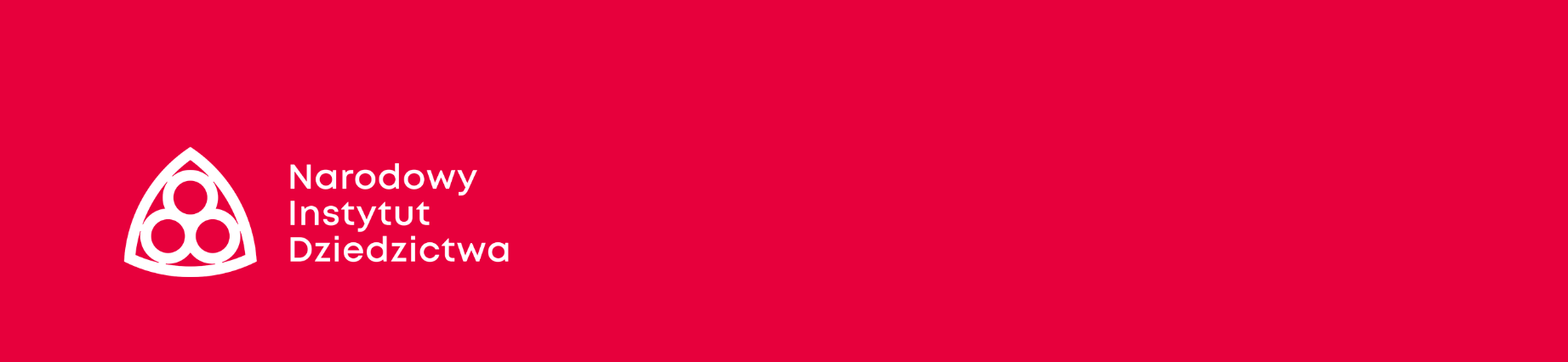 FORMULARZ ZGŁOSZENIOWY – KONKURS NA MATERIAŁY EDUKACYJNE DLA SZKÓŁImię:Nazwisko:Adres e-mail:Telefon:Tytuł:Krótki opis:Przedział wiekowy odbiorcy:Załącznik/link: